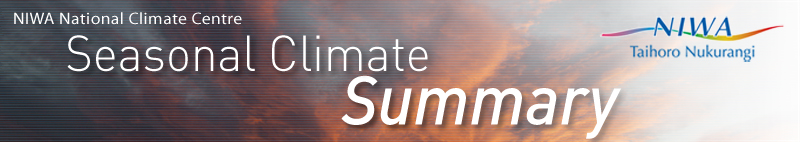 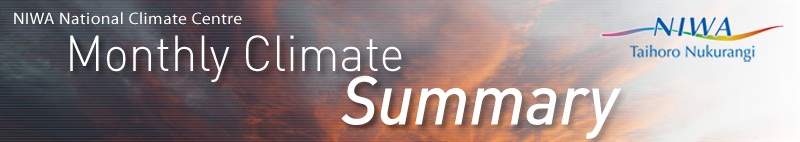 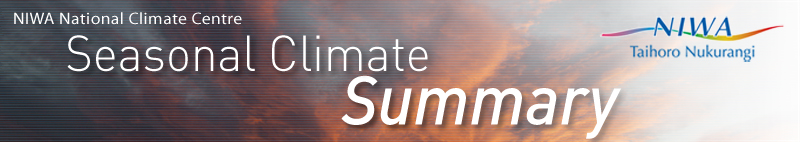 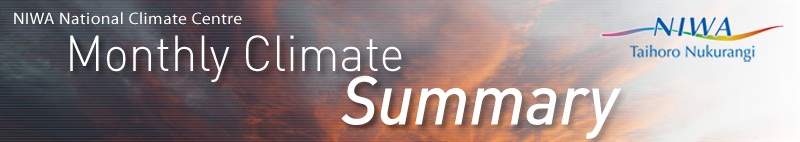 Wettest autumn on record for parts of the North IslandClick on the link to jump to the information you require:OverviewRainfallTemperatureSunshineAutumn climate in the six main centres
Highlights and extreme eventsOverviewFor the autumn season as a whole, mean sea level pressures were above normal over and to the southwest of New Zealand, which resulted in more northeasterly winds than usual over the North Island and more easterly winds than usual over the South Island. The anomalous northerly flow over the North Island caused numerous moist, tropical airmasses to travel down to New Zealand, including two ex-tropical cyclones, which delivered significant amounts of rain to the top of the country during March and April. These rainfall events caused severe flooding and slips for parts of the North Island, particularly Auckland, Coromandel, and Bay of Plenty, as well as the top of the South Island. More details about these extreme events can be found in the Highlights and Extreme Events section below. Temperatures were generally warmer than usual for autumn across the North Island due to the northerly flows.In contrast, the predominant easterly flow over the South Island caused wetter than normal conditions for the exposed regions of eastern Canterbury and Otago, but sheltering of western and southern parts encouraged drier than normal conditions to persist for the season in Southland, Central Otago and the West Coast. Temperatures were near average for most of the South Island, and slightly below average for parts of coastal Canterbury. In contrast, the sheltered West Coast experienced above average temperatures for autumn.Further Highlights: The highest temperature was 33.0°C, observed at Leeston on 17 March.The lowest temperature was -6.9°C, observed at Middlemarch on 22 May.The highest 1-day rainfall was 231.8 mm, recorded at North Egmont on 11 March.  The highest wind gust was 167 km/hr, observed at Akitio on 19 May.Of the six main centres in autumn 2017, Auckland was the warmest and sunniest, Tauranga was the wettest, Dunedin was the driest and Wellington was the least sunny, and Dunedin and Christchurch were both the coolest.For further information, please contact:Mr Chris BrandolinoPrincipal Scientist – Forecasting, NIWA National Climate CentreTel. 09 375 6335, Mobile 027 866 0014Rainfall: Very wet in the North Island and north and east of the South Island Well above normal rainfall (>150% of autumn normal) was experienced across most of the North Island except for localised areas of western Northland, Taranaki and the Central Plateau that recorded near normal (80-119% of normal) or above normal (120-149% of normal) rainfall. Rainfall was also well above normal for parts of the northern and eastern South Island, including Nelson, Marlborough, and coastal Canterbury. Thirty-five locations recorded their wettest or near-wettest autumn on record. Significantly, Whangaparaoa (north of Auckland) recorded a massive 294% (791 mm) of its normal autumn rainfall total. In contrast, the west and south of the South Island (south of Hokitika) experienced less rainfall than usual for autumn. Well below normal rainfall (<50% of autumn normal) was observed at Milford Sound, Mt Cook, Tiwai Point, and Invercargill. In fact, Milford Sound and Tiwai Point recorded their lowest autumn rainfall totals on record, with 37% and 48% of their normal autumn rainfalls, respectively. As a reflection of the stark differences in rainfall during autumn, Lake Taupo experienced its highest autumn inflow on record since 1926 (206% of normal inflow) and the Clutha dam lakes as well as Lake Te Anau experienced their lowest inflows on record for autumn since 1926, with 46% and 43% of normal autumn inflows, respectively.At the end of autumn 2017, soil moisture was well above normal along the east coast of the North Island south of Gisborne, around Whanganui, and in Marlborough, eastern Canterbury and Otago. Soils were drier than normal in mid-Canterbury, central Otago and southeastern Southland. Soil moisture levels were near normal elsewhere. The first two months of autumn exhibited very wet soils throughout the North Island, but near normal rainfall in May for many areas, as well as the increasing climatological average for soil moisture towards the winter season, resulted in soil moisture levels declining to near normal levels for the time of year.Record or near-record autumn rainfall totals were recorded at:Temperature: Warmer than usual in the North, near average in the SouthAutumn 2017 mean temperatures were above average (+0.50°C to +1.20°C) for almost the entire North Island, in part due to the persistent northerly flow pattern for much of the season. There were pockets of well above average temperatures (> +1.20°C) observed in the Bay of Plenty and Auckland regions. Te Puke experienced its warmest autumn on record. Some localised areas of the western Waikato and Wellington region experienced near average temperatures for autumn (-0.50°C to +0.50°C).Due to the persistent easterly flows across the South Island, the exposed eastern side of the island experienced near average or below average (-1.20°C to -0.51°C) temperatures, and a few locations recorded well below average temperatures (< -1.20°C). In contrast, the western South Island observed above average temperatures due to sheltering by the Southern Alps and the foehn effect of the easterly winds warming as they descended the western slopes of the Southern Alps. The nation-wide average temperature for autumn 2017 was 13.2°C (0.2°C above the 1981-2010 autumn average, using NIWA’s seven-station temperature series which begins in 1909). This is in sharp contrast to autumn 2016, which was New Zealand’s 2nd warmest autumn on record and had a nationwide average temperature of 14.7°C.Record or near-record mean air temperatures for autumn were recorded at:Record or near-record mean maximum air temperatures for autumn were recorded at:Record or near-record mean minimum air temperatures for autumn were recorded at:Sunshine: Near normal sunshine for manyAutumn sunshine was near normal (90-109% of autumn normal) for Northland to Waikato, the West Coast, inland Canterbury and parts of central Otago. Queenstown recorded its sunniest autumn on record since 1930 with 127% of normal sunshine, consistent with below normal rainfall and clear skies there. Below normal sunshine (75-89% of autumn normal) was observed in central New Zealand (southern North Island and northern South Island).Record or near-record autumn sunshine hours were recorded at:Autumn climate in the six main centresTemperatures were above average for Auckland, Tauranga and Hamilton for autumn 2017, and near average at the remaining main centres. Well above normal rainfall was observed at all main centres except for Dunedin, which recorded above normal rainfall. Auckland observed its wettest autumn on record in 2017. Sunshine was near normal for Auckland, Hamilton and Tauranga, below normal for Wellington and Christchurch, and above normal in Dunedin. Of the six main centres in autumn 2017, Auckland was the warmest and sunniest, Tauranga was the wettest, Dunedin was the driest, Wellington was the least sunny, and Dunedin and Christchurch were both the coolest.Autumn 2017 main centre climate statistics:a Mangere   b Tauranga Airport   c Hamilton Airport   d Kelburn   e Christchurch Airport   f Musselburgh g Ruakura Highlights and extreme eventsThis section contains information pertaining to some of the more significant highlights and extreme events that occurred during autumn 2017.  Note that a more detailed list of significant weather events for autumn 2017 can be found in the Highlights and extreme events section of NIWA’s monthly Climate Summaries.  These monthly summaries are available online, and may be viewed at the following website:  http://www.niwa.co.nz/climate/summaries/monthly Rain and slipsOn 7-8 March, heavy downpours and significant flooding affected the upper North Island, particularly southeast Auckland and the Coromandel Peninsula. Early on 8 March, nearly 200 school children were evacuated from waist-deep floodwaters at a school camp (Camp Adair) in the Hunua Ranges, southeast of Auckland. Major flooding in Clevedon caused significant stock losses from farms in the area, as well as road closures and evacuations. Houses and roads were also affected by flooding in Beachlands and Maraetai. 150 children at another school camp (Hunua Falls Camp) were evacuated when a fallen tree blocked access to the camp. Around 1000 homes were without power in Auckland’s southeast. Waiheke Island also experienced flooding and slips, and a wooden footbridge washed up on Onetangi Beach after being washed down a stream.The Coromandel Peninsula was cut off due to SH 25 being closed at both Kopu and south of Tairua, due to flooding and slips. The towns of Pauanui, Whangamata, Tairua, Onemana, Hikuai, and Kaiaua were affected by severe flooding and slips, with some evacuations taking place. Whiritoa was cut off by slips on SH 25, and some houses were evacuated there. Seventeen schools and 11 early childcare centres were closed for the day across Auckland and Coromandel, although mostly in Coromandel. More than 8000 homes on the Coromandel Peninsula were without power for a time. Other roads throughout the Coromandel Peninsula and northeast Waikato were closed due to flooding and slips, leading to lengthy detours for motorists. Many of these roads remained closed for a number of days. On 10-11 March, the second extreme rainfall event occurred. Heavy rain fell in eastern Northland, Auckland, and Coromandel. Many houses were flooded and thousands of people were without power. Waiheke Island was affected by flooding and slips in some areas, with a house being left perched above a slip on a cliff in Oneroa. The Clevedon River flooded again for the second time in three days, and Kawakawa Bay was cut off by slips. On 12 March, the third significant rainfall event occurred. Localised downpours hit Auckland, with many areas being affected by flooding. The area around New Lynn was the worst affected. Over 320 properties in Auckland were flooded (over 220 in west Auckland), some in waist-deep water. Roads were closed in New Lynn due to major flooding, and people were trapped in their cars and in retail stores by floodwaters at the intersection of Great North Road and Clark Street. In Kelston, residents were evacuated from a block of units due to flooding, and concerns were held for a commercial building in New Lynn which appeared to have a burst water main running through it. A damaged culvert ripped away some of the road and footpath on a New Lynn street. Thousands of people were without power, less than 24 hours after Vector repaired major faults on its network caused by the 10-11 March rain event. At one point during the day, the Fire Service was receiving one emergency call every 24 seconds. In Rotorua, Utuhina Stream burst its banks and threatened about six houses, and Paradise Valley Road was closed after slips and fallen trees blocked the road and a nearby bridge was washed out. From 4-5 April, the remnants of ex-Tropical Cyclone Debbie impacted primarily the North Island, causing widespread flooding and damage. A slip slammed into an apartment building in the Kohimarama suburb of Auckland. Initially two people were feared to be missing, but they were quickly accounted for. In Whanganui and Rangitikei a state of emergency was declared due to heavy rain and the threat of flooding on the Whanganui River. More than 170 schools and early childcare centres were closed across the North Island, mostly in the Manawatu-Whanganui Region, and 200 flood-prone homes in Whanganui were evacuated. A cliff in Auckland’s Torbay partially collapsed from underneath homes, and trees, fences and gardens fell into the sea. The Maraetai and Clevedon areas of Auckland that were hit by floods in early March were again cut off by the flooded Wairoa River. On the morning of 6 April, the entire township of Edgecumbe in Bay of Plenty (about 1600 people) was evacuated due to rising water on the Rangitaiki River. Flow on the Rangitaiki River was measured as high as 700 cubic metres per second. After a stopbank failure, floodwaters reached as high as 1.5 metres in the town, and boats were used to help evacuate residents. About 170 residents were able to return home on 14 April. However, some homes in the township may not be habitable until Christmas. Several towns in the Whakatane District were cut off by flooding and slips, including Ruatahana, Minginui, Waimana, and Ruatoki. In Taranaki, about 1600 properties in the towns of Urenui, Opunake, and Manaia lost power. Kaikoura was completely cut off as all roads into the town were closed by slips. April’s second major weather event occurred from the 12th to the 14th, as ex-Tropical Cyclone Cook struck New Zealand after moving through New Caledonia. A “predecessor rain event” arrived on 12 April ahead of Cook, spreading heavy rain across much of the upper North Island. A state of emergency was declared in Bay of Plenty on 11 April ahead of the approaching storm, with a state of emergency also declared in Thames-Coromandel on 12 April. All schools in Whakatane, Kawerau, and Opotiki districts were closed on 12 April. In the Auckland region, all train service between Papakura and Pukekohe was suspended due to flooding. On 13 April, Cook approached the upper North Island and made landfall near Whakatane. Thames-Coromandel Civil Defence evacuated everyone from low-lying areas in advance of the storm, and requested that no one visit the Coromandel Peninsula during and shortly after the event. On 13 April, schools in the eastern Bay of Plenty were closed, and schools in the western Bay of Plenty were asked to close by 1 pm. In addition, coastal areas of Whakatane were evacuated due to the threat of storm surge and coastal inundation, and about 120 people stayed at the Whakatane evacuation centre. Record or near record autumn extreme 1-day rainfall totals were recorded at:TemperaturesOn the morning of 22 May, the temperature at Auckland (Western Springs) dipped to 0.4°C, the coldest temperature since 3 July 2016 (323 days). Many locations in New Zealand dipped below freezing. The low temperatures were recorded after southerly winds hit the country, followed by settled anticyclonic conditions.Overnight on 22-23 May, another cold night was experienced around the country, particularly for the North Island where several sites recorded below freezing temperatures. A northwesterly change caused comparatively warmer temperatures in the lower South Island.Record or near-record daily maximum air temperatures for autumn were recorded at: Record or near-record daily minimum air temperatures for autumn were recorded at:WindHigh winds associated with ex-Tropical Cyclone Cook hit Gisborne and Hawke’s Bay on the night of 13-14 April, bringing down many trees. About 13,000 homes in Hawke’s Bay were without power as high winds brought down trees and power lines, and lines company Unison said the damage to its power network was “severe”. Twelve Spark cell towers were down and another 16 on battery backup across Bay of Plenty, Gisborne and Hawke’s Bay.On 30 April, a storm hit the lower North Island which brought damage to Wellington. Trains on the Hutt Valley Line between Petone and Wellington were replaced by buses after balustrades along the waterfront were damaged. Marine Drive was closed temporarily as large waves dumped logs and debris on the road. Power was cut to more than 1300 homes in Lower Hutt. In Brooklyn, a power line came down, damaging three vehicles. Strong winds also forced a Jetstar flight from Auckland to Wellington to return to Auckland. Forty-four homes lost power in Hawera.Record or near record autumn extreme wind gusts were recorded at:Cloud and fogOn 29 March, sea fog caused major disruptions at Wellington Airport, cancelling all flights for about 24 hours. About 100 flights were affected. The fog caused numerous road accidents, leading to delays for commuters.On 25 May, fog caused chaos at Auckland Airport, where about 120 domestic flights were delayed or cancelled, and one international flight was diverted.  The fog lingered for much of the morning.  Motorists were unable to see more than a few metres ahead of them in some parts of the city.On 27 May, fog affected Auckland for much of the morning.  In total, 42 domestic flights were cancelled and 42 more were delayed due to poor visibility.  One international flight was diverted to Wellington.Snow and iceOn 20 May, a southerly outbreak delivered the first significant snowfall to low elevations for the year.  Snow settled to approximately 200 metres above sea level in southern parts of the South Island, with snow flurries falling to near sea level.  Around 13 cm of snow was recorded in Kingston, and numerous flights were cancelled or delayed in Queenstown due to adverse weather and snow on the runway.  Several southern roads were closed due to snow, including SH1 between Dunedin and Waitati and SH87 from Outram to Sutton.  Snow drifts of 70-90 cm were observed at The Remarkables ski area near Queenstown, although some exposed slopes were stripped bare of snow due to strong winds that accompanied the snowfall.  Farther north, Mt Ruapehu received up to 25 cm of snow.  The Desert Road (SH1) was closed for a time due to snow and ice, and some vehicles required towing after becoming stuck.For further information, please contact:Mr Chris BrandolinoPrincipal Scientist – Forecasting, NIWA National Climate CentreTel. 09 375 6335, Mobile 027 866 0014For climate data enquiries, please contact:Mrs Petra PearceClimate Scientist, NIWA AucklandTel. 09 375 2052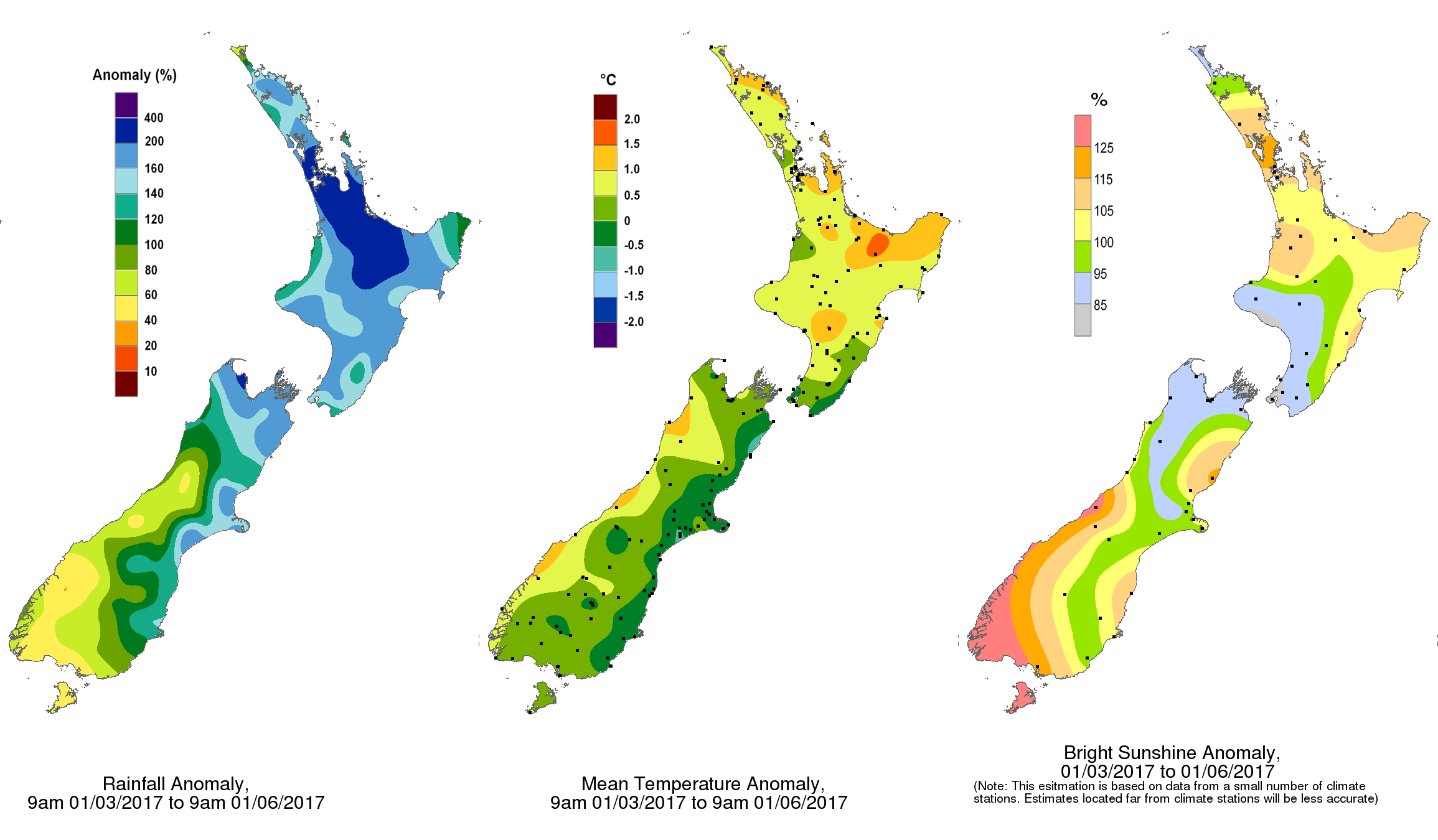 RainfallWell above normal rainfall (>150% of autumn normal) was experienced across the majority of the North Island. Autumn rainfall was well above normal for parts of the northern and eastern South Island, including Nelson, Marlborough, and coastal Canterbury. A number of locations recorded their wettest or near-wettest autumn on record. The west and south of the South Island (south of Hokitika) experienced less rainfall than usual for autumn, with some locations recording well below rainfall (<50% of autumn normal). TemperaturesAutumn 2017 temperatures were above average (+0.50°C to +1.20°C) for almost the entire North Island. There were pockets of well above average temperatures (> +1.20°C) in the Bay of Plenty and Auckland. The eastern side of the South Island mostly experienced near (-0.50°C to +0.50°C) or below average (-1.20°C to -0.51°C) temperatures. The western South Island observed above average temperatures.Soil moistureAt the end of autumn 2017 soil moisture was well above normal along the east coast of the North Island south of Gisborne, around Whanganui, and in Marlborough, eastern Canterbury and Otago. Soils were drier than normal in mid-Canterbury, central Otago and southeast Southland. Soil moisture levels were near normal elsewhere. SunshineAutumn sunshine was near normal (90-109% of autumn normal) for Northland to Waikato, the West Coast, inland Canterbury and parts of central Otago. Below normal sunshine (75-89% of autumn normal) was observed in central New Zealand (southern North Island and northern South Island).LocationRainfall total (mm)Percentage of normalYear records beganCommentsHigh records or near-recordsHigh records or near-recordsHigh records or near-recordsHigh records or near-recordsHigh records or near-recordsWarkworth 7472141966HighestWhangaparaoa 7912941946HighestAuckland (Albany)6552261966HighestWhitianga 9582081961HighestTe Puke 10752561973HighestAuckland (Mangere)6422311959HighestPukekohe 6402251944HighestLower Retaruke 5411671966HighestHawera 4721791977HighestOhakune 4771691961HighestWaiouru 4601941950HighestTakaka 8661891976HighestRotorua 82220519632nd-highestTaupo 51224719492nd-highestAuckland (Airport)54720319592nd-highestTurangi 59216719682nd-highestWaione 35617519912nd-highestWairoa62317119642nd-highestPalmerston North 39618419282nd-highestAkaroa 46520519772nd-highestKaitaia 57518519483rd-highestKaikohe 70118119563rd-highestPaeroa 67523219143rd-highestTaumarunui 57417719133rd-highestHastings 33215819653rd-highestStratford 70015319603rd-highestTauranga 72222018984th-highestWhakatane 64819219524th-highestTakapau Plains 45019719624th-highestMartinborough 31317419244th-highestParaparaumu 42319519454th-highestWhanganui35016518904th-highestFarewell Spit 54218818744th-highestAppleby 45817819324th-highestWaipara West26919519734th-highestLow records or near-recordsLow records or near-recordsLow records or near-recordsLow records or near-recordsLow records or near-recordsMilford Sound 639371929LowestTiwai Point 146481970LowestMt Cook 4223919282nd-lowestLake Manapouri 1726319612nd-lowestInvercargill 1464719002nd-lowestLocationMean air temp. (oC)Departure from normal (oC)Year records beganCommentsHigh records or near-recordsHigh records or near-recordsHigh records or near-recordsHigh records or near-recordsHigh records or near-recordsTe Puke 16.21.61973HighestMotu 12.81.519902nd-highestArapito 14.41.019782nd-highestTaupo 14.11.919493rd-highestWhatawhata 16.31.619523rd-highestWhangarei 17.71.119674th-highestMokohinau 18.40.919944th-highestWhitianga 16.51.119624th-highestHicks Bay 17.11.119694th-highestLow records or near-recordsLow records or near-recordsLow records or near-recordsLow records or near-recordsLow records or near-recordsOamaru10.0-1.319672nd-lowestKaikoura11.8-1.319633rd-lowestLocationMean maximumair temp. (oC)Departure from normal (oC)Year records beganCommentsHigh records or near-recordsHigh records or near-recordsHigh records or near-recordsHigh records or near-recordsHigh records or near-recordsHanmer Forest 19.82.219062nd-highestWhitianga 21.71.519622nd-highestTe Puke 20.91.119732nd-highestTaupo 18.91.619492nd-highestMilford Sound16.51.219342nd-highestSecretary Island 16.41.119853rd-highestLow records or near-recordsLow records or near-recordsLow records or near-recordsLow records or near-recordsLow records or near-recordsTimaru 14.5-1.61885LowestOamaru 14.2-1.71967LowestTakaka 17.3-1.519783rd-lowestLe Bons Bay 14.2-1.119843rd-lowestLocationMean minimumair temp. (oC)Departure from normal (oC)Year records beganCommentsHigh records or near-recordsHigh records or near-recordsHigh records or near-recordsHigh records or near-recordsHigh records or near-recordsTe Puke 11.52.01973HighestTaupo 9.32.219492nd-highestCape Reinga 15.41.119513rd-highestMokohinau 16.61.019943rd-highestWairoa11.11.419643rd-highestWaiouru 6.51.719623rd-highestLower Retaruke 8.81.619664th-highestLow records or near-recordsLow records or near-recordsLow records or near-recordsLow records or near-recordsLow records or near-recordsKaikoura7.4-2.619632nd-lowestLocationSunshine hoursPercentage of normalYear records beganCommentsHigh records or near-recordsHigh records or near-recordsHigh records or near-recordsHigh records or near-recordsHigh records or near-recordsQueenstown 5321271930HighestDunedin (Musselburgh)45211919803rd-highestFranz Josef 46910819834th-highestLow records or near-recordsLow records or near-recordsLow records or near-recordsLow records or near-recordsLow records or near-recordsParaparaumu 3627219532nd-lowestMartinborough 4088119863rd-lowestTakaka 4968819854th-lowestTemperatureTemperatureLocationMean temp. (oC)Departure from normal (oC)CommentsAucklanda16.9+0.7Above averageTaurangab16.5+0.8Above averageHamiltonc14.9+0.7Above averageWellingtond13.8+0.1Near averageChristchurche11.7-0.2Near averageDunedinf11.7+0.1Near averageRainfallRainfallLocationRainfall (mm)% of normalCommentsAucklanda642231%Well above normal (highest)Taurangab722220%Well above normal (4th highest)Hamiltonc544195%Well above normalWellingtond458163%Well above normalChristchurche278188%Well above normalDunedinf223124%Above normalSunshineSunshineLocationSunshine (hours)% of normalCommentsAucklanda499101%Near normalTaurangab56496%Near normalHamiltong49695%Near normalWellingtond38677%Below normalChristchurche389379%Below normalDunedinf452119%Above normal (3rd highest)LocationExtreme 1-day rainfall(mm)Date of extreme rainfallYear records beganCommentsWhangaparaoa172Apr-04th1946HighestWaiheke Island210Mar-07th1980HighestThames112Mar-07th1957HighestTe Aroha114Apr-04th1992HighestOmeheu199Apr-04th1987HighestMangatawhiri142Mar-07th1969HighestWhatawhata 120Apr-04th1952HighestHorsham Downs 96Apr-04th1973HighestNgahinapouri140Apr-04th1935HighestGlenochy155Apr-04th1956HighestMahoenui 151Apr-04th1970HighestOtorohanga118Apr-04th1957HighestTe Kuiti 109Apr-04th1957HighestMangakowhai130Apr-04th1995HighestLower Retaruke97Apr-04th1974HighestBainesse93Mar-29th1974HighestSecretary Island 166May-02nd1985HighestRawene 110Mar-10th19772nd-highestWhitianga 161Apr-04th19612nd-highestCoroglen135Mar-07th19882nd-highestTe Puke 186Apr-04th19732nd-highestEdgecumbe153Apr-04th19902nd-highestNgakuru107Apr-04th19482nd-highestKopuriki128Apr-04th19622nd-highestTaupo 97Apr-04th19492nd-highestRainbow Point90Apr-04th19782nd-highestAuckland (Mangere)101Mar-10th19592nd-highestMiranda114Mar-07th19782nd-highestKawhia93Apr-04th19052nd-highestNgapuke 92Apr-04th19892nd-highestTurangi 88Apr-04th19682nd-highestTe Rehunga117Apr-04th19542nd-highestTakapau Plains 84Apr-04th19622nd-highestOtane 71Apr-05th19952nd-highestSanson81Mar-29th19732nd-highestReikorangi83Mar-11th19692nd-highestGlenledi Rd68Apr-12th19842nd-highestStewart Island88Mar-04th19752nd-highestWaikanae W93Mar-11th1969Equal 2nd-highestTiri Tiri Lighthouse129Mar-08th19463rd-highestAuckland (Albany)111Apr-12th19663rd-highestAuckland (Henderson)106Mar-10th19483rd-highestRings Beach132Apr-04th19863rd-highestKerepehi117Apr-04th19253rd-highestElstow120Apr-04th19173rd-highestMorrinsville87Apr-04th19783rd-highestThornton East134Apr-04th19483rd-highestAwakeri131Apr-04th19623rd-highestRotorua 137Apr-04th19643rd-highestOwhiro95Apr-04th19753rd-highestPukehinau74Apr-04th19793rd-highestWaihau116Apr-04th19853rd-highestOhakune 62May-11th19613rd-highestWaiouru 64Apr-04th19503rd-highestTapawera 69Apr-12th19923rd-highestAkaroa 122Apr-05th19773rd-highestMotunau68Apr-13th19923rd-highestAuckland (Western Springs)93Mar-10th19484th-highestKennedy Bay158Apr-04th19884th-highestChiltern165Mar-07th19504th-highestWhakatane 137Apr-04th19524th-highestOpouriao125Apr-04th19624th-highestWaiuku95Mar-10th19054th-highestWaione 49Apr-04th19914th-highestPongaroa78Apr-04th19734th-highestRose Hill90Apr-04th19544th-highestParaparaumu 74Mar-11th19514th-highestMoawhango50Apr-04th19704th-highestWaipara West 65Apr-05th19734th-highestLocationExtreme maximum (°C)Date of extreme temperatureYear records beganCommentsHigh records or near-recordsHigh records or near-recordsHigh records or near-recordsHigh records or near-recordsHigh records or near-recordsHawera 26.2Mar-10th1977HighestMotu 25.7Mar-22nd19902nd-highestMotueka30.1Mar-05th19562nd-highestPelorus Sound27.6Mar-05th19822nd-highestSecretary Island 25.1Mar-14th19853rd-highestKaikohe 26.9Mar-08th1973Equal 3rd-highestFarewell Spit 25.7Mar-01st1971Equal 3rd-highestWhanganui 30.3Mar-10th19374th-highestLake Manapouri 26.5Mar-16th19634th-highestLow records or near-recordsLow records or near-recordsLow records or near-recordsLow records or near-recordsLow records or near-recordsTakaka 7.9May-20th1978LowestLe Bons Bay5.2May-20th1984LowestAkaroa 7.4May-20th19782nd-lowestOamaru 5.5May-20th19722nd-lowestFive Rivers 2.9May-20th1982Equal 2nd-lowestDannevirke 6.4May-20th19513rd-lowestWaione 8.3May-20th19933rd-lowestTe Kuiti 8.9May-23rd1959Equal 3rd-lowestTakapau Plains 5.1May-20th1972Equal 3rd-lowestCastlepoint 8.1May-20th1972Equal 3rd-lowestLower Retaruke 9.0May-21st19724th-lowestOhakune 5.7May-21st19724th-lowestWaiouru 2.9May-21st19724th-lowestReefton 5.6May-22nd19724th-lowestTe Anau 4.1May-20th19734th-lowestLocationExtreme minimum (°C)Date of extreme temperatureYear records beganCommentsHigh records or near-recordsHigh records or near-recordsHigh records or near-recordsHigh records or near-recordsHigh records or near-recordsPort Taharoa 20.6Mar-12th1974HighestLower Retaruke 19.1Mar-12th1972HighestHicks Bay 20.5Mar-12th1972Equal highestMokohinau 20.7Apr-04th19942nd-highestWaiouru 15.5Mar-12th19722nd-highestCape Reinga 19.9Mar-09th1971Equal 2nd-highestWhangaparaoa 19.9Apr-04th1982Equal 2nd-highestTe Puke 19.8Mar-12th19733rd-highestTaupo 18.5Mar-12th19503rd-highestRotorua 18.8Mar-12th1972Equal 3rd-highestKerikeri 21.0Apr-05th1952Equal 4th-highestAuckland (North Shore)20.8Apr-04th1994Equal 4th-highestThames 20.6Mar-12th1957Equal 4th-highestLow records or near-recordsLow records or near-recordsLow records or near-recordsLow records or near-recordsLow records or near-recordsTe Kuiti -3.2May-22nd1959LowestKaikoura-1.4May-26th1963LowestAuckland (North Shore)3.6May-23rd1994Equal 3rd-lowestTurangi -4.9May-22nd1968Equal 3rd-lowestWhangarei 1.5May-22nd19674th-lowestRotorua -2.7May-22nd19644th-lowestTaumarunui -4.1May-22nd19474th-lowestHicks Bay 2.5May-21st19694th-lowestStratford -1.7May-22nd19604th-lowestNew Plymouth 0.1May-22nd1944Equal 4th-lowestLocationExtreme wind gust (km/h)Date of extreme gustYear records beganCommentsKaitaia 196May-07th1972HighestKaikohe 89May-20th1986HighestWhakatane 117Apr-13th1974HighestMotu 111Apr-13th1991HighestLauder 122Apr-28th1981Equal highestWhitianga 85May-18th19912nd-highestMokohinau 119Mar-08th1994Equal 2nd-highestPaeroa 98Mar-08th1991Equal 2nd-highestHawera 100Apr-30th1986Equal 2nd-highestLevin 98Apr-06th19713rd-highestNapier 100Apr-13th1973Equal 3rd-highestSecretary Island 128May-19th19944th-highestTauranga 93May-19th1973Equal 4th-highest